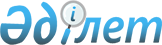 О внесении дополнения в постановление Правительства Республики Казахстан от 25 июня 1996 г. № 790
					
			Утративший силу
			
			
		
					Постановление Правительства Республики Казахстан от 23 марта 1998 года № 254. Утратило силу постановлением Правительства Республики Казахстан от 5 августа 2013 года № 796

      Сноска. Утратило силу постановлением Правительства РК от 05.08.2013 № 796.      Правительство Республики Казахстан постановляет: 

      Внести в постановление Правительства Республики Казахстан от 25 июня 1996 г. N 790 P960790_ "О Перечне республиканских государственных предприятий" (САПП Республики Казахстан, 1996 г., N 29, ст. 256) следующее дополнение: 

      Перечень республиканских государственных предприятий, утвержденный указанным постановлением, дополнить строками, порядковый номер 466, следующего содержания: 

      "466. Республиканское государственное предприятие 

            "Автохозяйство ХОЗУ Парламента Республики 

             Казахстан" г. Акмола" 

 

      Премьер-Министр

      Республики Казахстан
					© 2012. РГП на ПХВ «Институт законодательства и правовой информации Республики Казахстан» Министерства юстиции Республики Казахстан
				